Table S1: Biophysical data for the four study sites.Table S2. List of edible plant species found in each plot situated within a prominent vegetation type along the southern Cape lowlads of South Africa. The list is divided into underground storage organs and aboveground carbohydrates. Table S3.1. Species list of USOs (on left) and fruiting species (aboveground carbohydrate resources) (on right) and their acronyms encountered in the Phenology survey of the four basic vegetation types of the southern Cape lowlands to coastal margin.Table S3.2 Species list summary of USOs (on left) and fruiting species (aboveground carbohydrate resources) (on right) and their acronyms encountered in the Phenology survey of the four basic vegetation types of the southern Cape lowlands to coastal margin.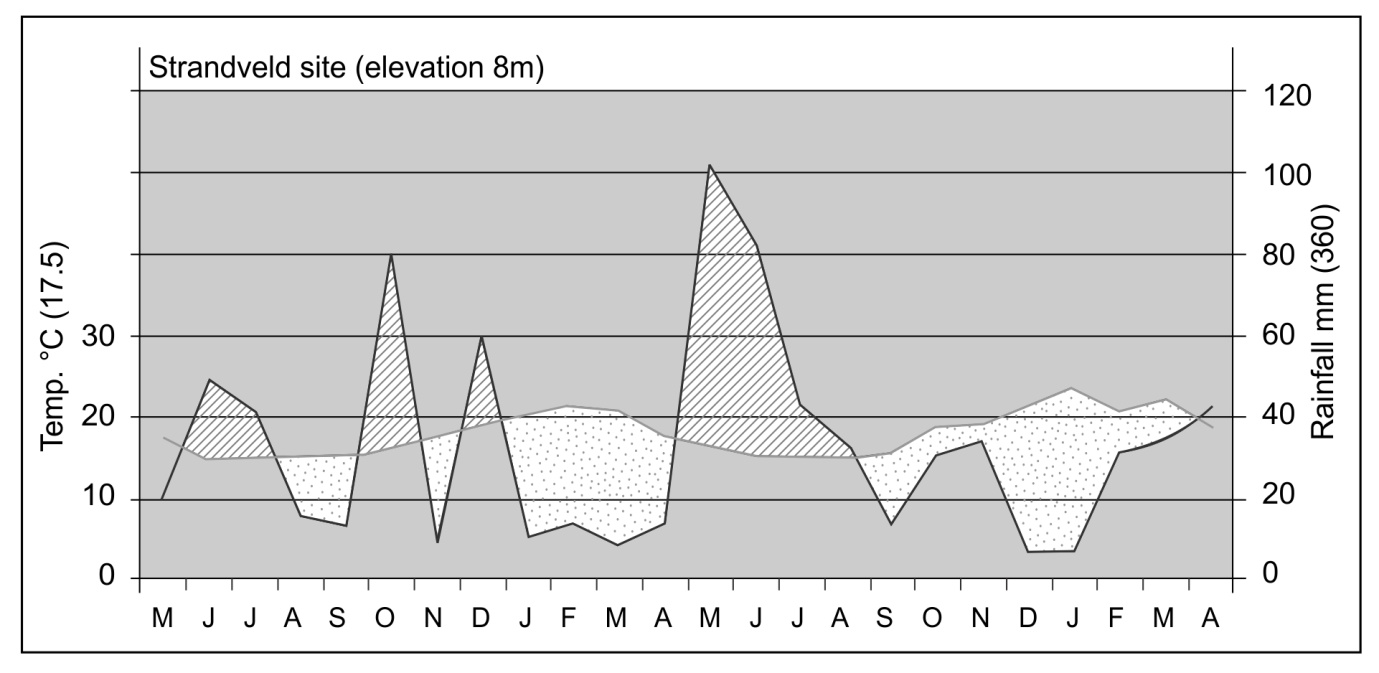 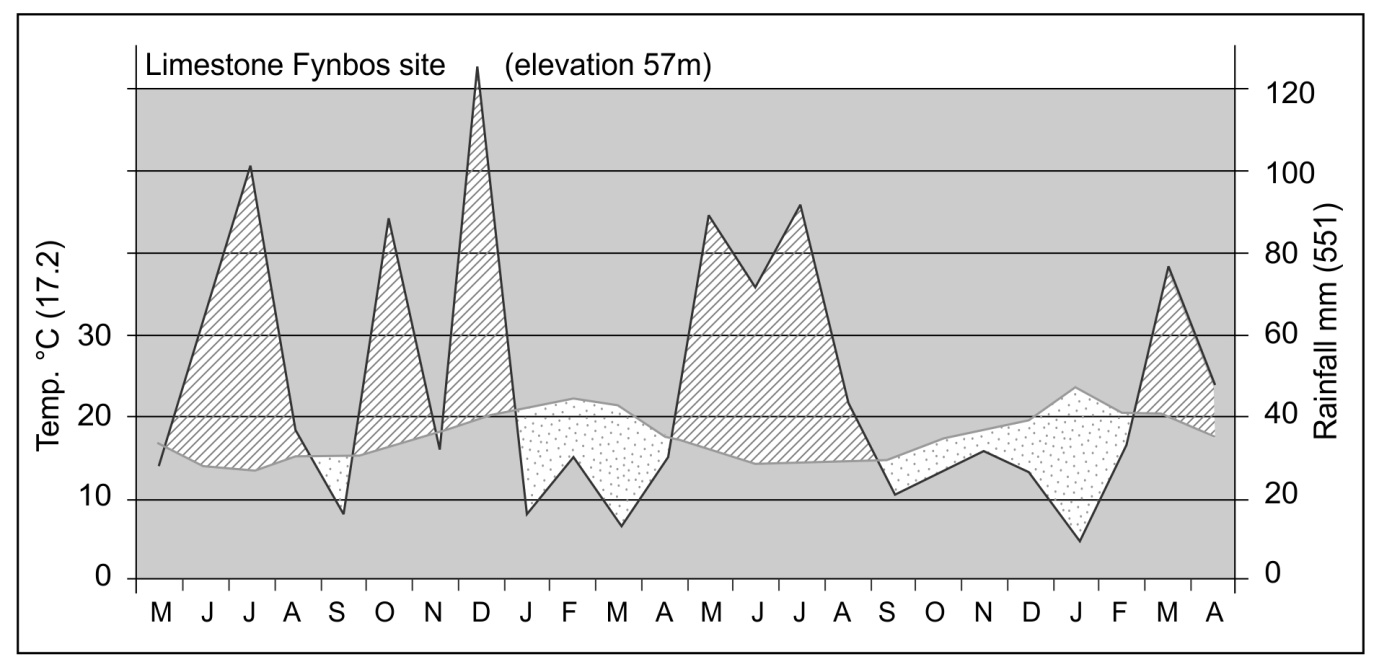 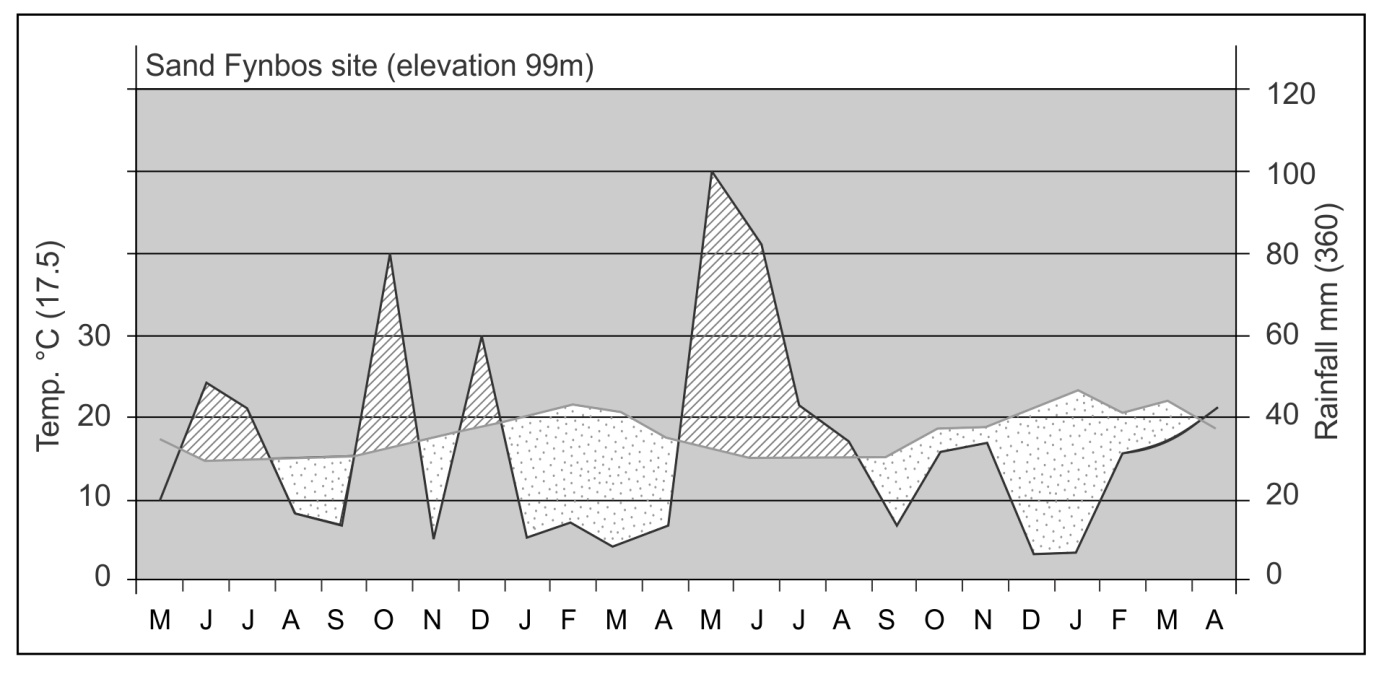 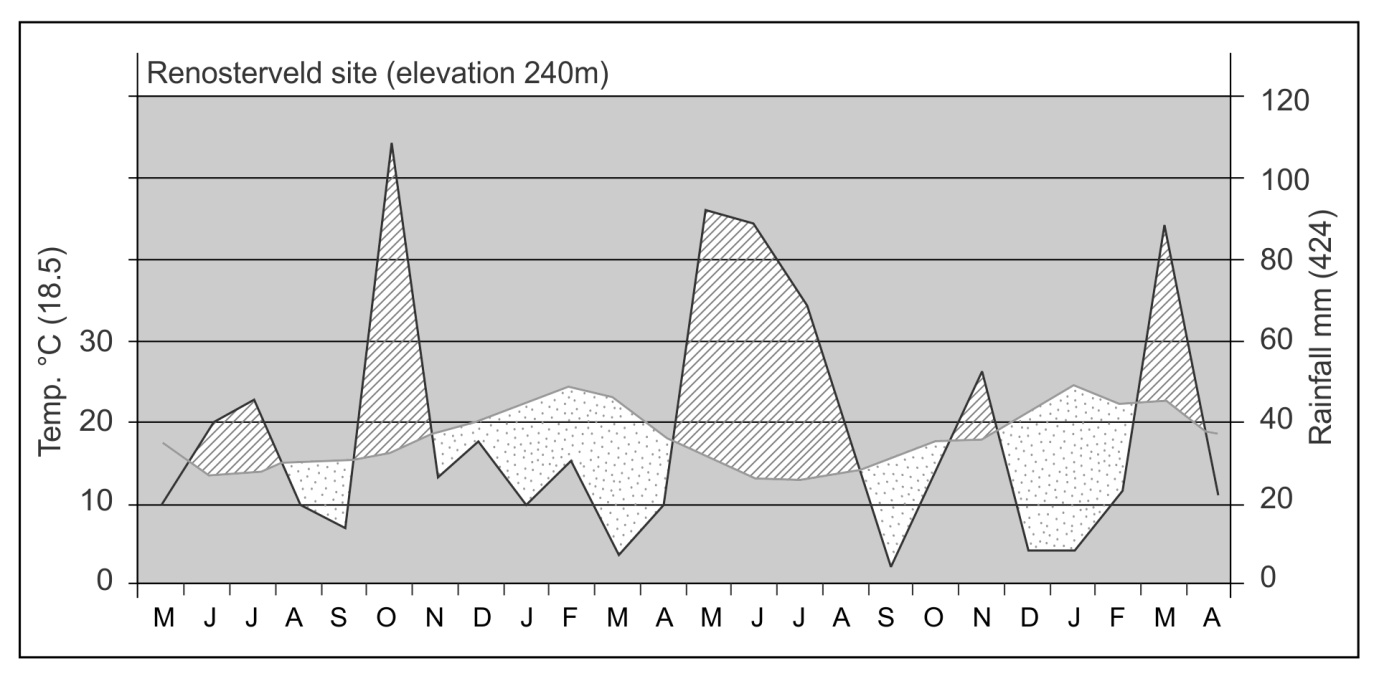 Fig. S1. Climate diagrams showing temperature and rainfall patterns for the study sites during the survey period (May 2010-April 2012). Mean values of temperature and rainfall are shown in parentheses.USOsLimestone FynbosRenosterveld Sand fynbos StrandveldFruiting speciesLimestone FynbosRenosterveld Sand Fynbos StrandveldFig. S2. Phenodiagrams of USOs and fruiting species (aboveground carbohydrate resources) encountered in the Phenology survey of the four primary vegetation types of the southern Cape lowlands to coastal margin.StrandveldLimestone FynbosSand Fynbos Renosterveld Nature reserveGouritz Mouth Local Authority Nature ReservePauline Bohnen Local Authority Nature ReserveRein’s Private Nature ReserveWerner Frehze Local Authority Nature ReservePlot coordinates34̊ 21’17.38”S; 21̊ 52’28.65”E34̊ 21’55.62”S; 21̊ 25’26.00”E34̊ 20’40.87”S; 21̊ 45’59.80”E34̊ 06’58.25”; 21̊ 14’59.70”EMAP (mm)352510352378Soil descriptionDeep alkaline sand; moderately fertileShallow, alkaline sand overlying limestone; infertileDeep, leached, acid sand: infertileShallow, slightly acid loam overlying clayey sub-soil; moderately fertileDominant speciesCassine peragua(Celastraceae)Eriocephalus africanus(Asteraceae)Osteospermum moniliferum(Asteraceae)Rhoicissus digitata(Vitaceae)Sideroxylon inerme(Sapotaceae)Zygophyllum morgsana(Zygophyllaceae)Erica spectabilis (Ericaceae)Ischyrolepis leptocladus (Restionaceae)Leucadendron meridianum(Proteaceae)Metalasia muricata (Asteraceae)Stoebe muirrii(Asteraceae)Thamnochortus muirrii(Restionaceae)Cliffortia illicifolia(Rosaceae)Erica dispar(Ericaceae)Leucadendron eucalyptifolium(Proteaceae)Leucospermum praecox(Proteaceae) Protea susannae(Proteaceae) Thamnochortus insignis(Restionaceae)Watsonia fourcadei(Iridaceae)Aloe ferox(Asphodelaceae) Elytropappus rhinocerotis(Asteraceae) Ehrharta calycina (Poaceae)Eriocephalus africanus(Asteraceae) Metalasia pungens(Asteraceae) Themeda triandra(Poaceae) VegetationCarbohydrate categorySpeciesRenosterveldUnderground storage organBabiana patula; Cyphia digitata; Freesia caryophyllacea; Freesia leichtlinii; Pelargonium lobatum; Pelargonium rapaceum; Watsonia aletroides; Watsonia merianaAbovegroundCarissa bispinosa (fruit); Diospyros dichrophylla (fruit); Microloma sagittatum (fruit); Muraltia spinosa (fruit); Osteospermum moniliferum (fruit); Osyris compressa (fruit); Searsia glauca (fruit); Sideroxylon inerme (fruit)Limestone FynbosUnderground storage organBabiana patula; Cyanella lutea; Cyphia digitata; Ferraria crispa; Freesia alba; Gladiolus cunonius; Gladiolus exilis; Gladiolus floribundus; Gladiolus virescens; Hesperantha falcata; Ixia micrandra; Moraea fugax; Pelargonium dipetalum; Pelargonium lobatum; Pelargonium triste; Rhoicissus digitata; Romulea rosea; Trachyandra ciliata; Trachyandra revoluta; Tritonia squalida; Watsonia fergusoniaeAbovegroundAstephanus triflorus (seedpods); Carissa bispinosa (fruit); Carpobrotus acinaciformis (fruit); Carpobrotus edulis (fruit); Cassine tetragona (fruit); Cynanchum obtusifolium (fruit); Euclea racemosa (fruit); Muraltia spinosa (fruit); Olea exasperata (fruit); Osteospermum  moniliferum (fruit); Osyris compressa (fruit, seed); Searsia glauca (fruit); Searsia lucida (fruit); Sideroxylon inerme (fruit); Tetragonia decumbens (leaves); Trachyandra ciliata (inflorescences); Trachyandra revoluta (inflorescences); Zygophyllum morgsana (seed)Sand FynbosUnderground storage organGladiolus guthriei; Gladiolus rogersii; Pelargonium triste; Trachyandra revoluta; Watsonia fourcadeiAbovegroundCarpobrotus edulis (fruit); Diospyros dichrophylla (fruit); Osteospermum moniliferum (fruit); Searsia glauca (fruit); Trachyandra revoluta (inflorescences)StrandveldUnderground storage organBabiana patula; Chasmanthe aethiopica; Cyanella lutea; Cyphia digitata; Ferraria crispa; Freesia alba; Gladiolus floribundus; Oxalis pes-caprae; Pelargonium lobatum; Pelargonium triste; Rhoicissus digitata; Romulea rosea; Trachyandra ciliata; Trachyandra revoluta; Tritonia crocataAbovegroundCarissa bispinosa (fruit); Carpobrotus acinaciformis (fruit); Cassine tetragona (fruit); Muraltia spinosa (fruit); Olea exasperata (fruit); Osteospermum moniliferum (fruit); Schotia afra (seed); Searsia glauca (fruit); Sideroxylon inerme (fruit); Tetragonia decumbens (leaves); Trachyandra ciliata (inflorescences); Trachyandra revoluta (inflorescences); Zygophyllum morgsana (seed)USOs per study site/vegetation typeAcronymFruiting species per study site/vegetation typeAcronymStrandveldStrandveld Babiana patullaBAB  PATCarissa bispinosa (fruit)CAR  BISChasmanthe aetiopicaCHA  AETCarpobrotus acinaciformis (fruit)CAR  ACICyanella luteaCYA  LUTCassine tetragona (fruit)CAS  TETCyphia digitataCYP  DIGMuraltia spinosa (fruit)MUR  SPIFerraria crispaFER  CRIOlea exasperata (fruit)OLE  EXAFreesia albaFRE  ALBOsteospermum moniliferum (fruit)OST  MONGladiolus floribundusGLA  FLOSchotia afra (seed)SCH  AFROxalis pes-capraeOXA  PESSearsia glauca (fruit)SEA  GLAPelargonium lobatumPEL  LOBSideroxylon inerme (fruit)SID  INEPelargonium tristePEL  TRITetragonia decumbens (veg.)TET  DECRhoicissus digitataRHO  DIGTrachyandra ciliata (veg.)TRA  CILRomulea roseaROM  ROSTrachyandra revoluta (veg.)TRA  REVTrachyandra ciliataTRA  CILZygophyllum morgsana (seed)ZYG  MORTrachyandra revolutaTRA  REVTritonia crocataTRI  CROLimestone FynbosLimestone Fynbos Babiana patullaBAB  PATAstephanus triflorus (veg.)AST  TRICyanella luteaCYA  LUTCarissa bispinosa (fruit)CAR  BISCyphia digitataCYP  DIGCarpobrotus acinaciformis (fruit)CAR  ACIFerraria crispaFER  CRICarpobrotus edulis (fruit)CAR  EDUFreesia albaFRE  ALBCassine tetragona (fruit)CAS  TETGladiolus cunoniusGLA  CUNCynanchum obtusifolium (fruit)CYN  OBTGladiolus exilisGLA  EXIEuclea racemosa (fruit)EUC  RACGladiolus floribundusGLA  FLOMuraltia spinosa (fruit)MUR  SPIGladiolus virescensGLA  VIROlea exasperata (fruit)OLE  EXAHesperantha falcataHES  FALOsteospernum  moniliferum (fruit)OST  MONIxia micandraIXI  MICOsyris compressa (fruit, seed)OSY  COMMoraea fugaxMOR  FUGSearsia glauca (fruit)SEA  GLAPelargonium dipetalumPEL  DIPSearsia lucida (fruit)SEA  LUCPelargonium lobatumPEL  LOBSideroxylon inerme (fruit)SID  INEPelargonium tristePEL  TRITetragonia decumbens (veg.)TET  DECRhoicissus digitataRHO  DIGTrachyandra ciliata (veg.)TRA  CILRomulea roseaROM  ROSTrachyandra revoluta (veg.)TRA  REVTrachyandra ciliataTRA  CILZygophyllum morgsana (seed)ZYG  MORTrachyandra revolutaTRA  REVTritonia squalidaTRI  SQUWatsonia fergusoniaeWAT  FERRenosterveldRenosterveld Babiana patullaBAB  PATCarissa bispinosa (fruit)CAR  BISCyphia digitataCYP  DIGDiospyros dichrophylla (fruit)DIO  DICFreesia caryophyllaceaFRE  CARMicroloma saggitatum (veg.)MIC  SAGFreesia leichtliniiFRE  LEIMuraltia spinosa (fruit)MUR  SPIPelargonium lobatumPEL  LOBOsteospermum moniliferum (fruit)OST  MONPelargonium repaceumPEL  REPOsyris compressa (fruit)OSY  COMWatsonia alletroidesWAT  ALLSearsia glauca (fruit)SEA  GLAWatsonia merianaWAT  MERSideroxylon inerme (fruit)SID  INESand FynbosSand FynbosGladiolus guthrieiGLA  GUTCarpobrotus edulis (fruit)CAR  EDUGladiolus rogersiiGLA  ROGDiospyros dichrophylla (fruit)DIO  DICPelargonium tristePEL  TRIOsteospernum moniliferum (fruit)OST  MONTrachyandra revolutaTRA  REVSearsia glauca (fruit)SEA  GLAWatsonia fourcadeiWAT  FOUTrachyandra revoluta (veg.)TRA  REVSpecies summary USOsSpecies summary fruitingBabiana patulaBAB  PATAstephanus triflorus (fruit)AST  TRIChasmanthe aethiopicaCHA  AETCarissa bispinosa (fruit)CAR  BISCyanella luteaCYA  LUTCarpobrotus acinaciformis (fruit)CAR  ACICyphia digitataCYP  DIGCarpobrotus edulis (fruit)CAR  EDUFerraria crispaFER  CRICassine tetragona (fruit)CAS  TETFreesia albaFRE  ALBCynanchum obtusifolium (fruit)CYN  OBTFreesia caryophyllaceaFRE  CARDiospyros dichrophylla (fruit)DIO  DICFreesia leichtliniiFRE  LEIEuclea racemosa (fruit)EUC  RACGladiolus cunoniusGLA  CUNMicroloma sagittatum (fruit)MIC  SAGGladiolus exilisGLA  EXIMuraltia spinosa (fruit)MUR  SPIGladiolus floribundusGLA  FLOOlea exasperata (fruit)OLE  EXAGladiolus guthrieiGLA  GUTOsteospermum  moniliferum (fruit)OST  MONGladiolus rogersiiGLA  ROGOsyris compressa (fruit, seed)OSY  COMGladiolus virescensGLA  VIRSchotia afra (seed)SCH  AFRHesperantha falcataHES  FALSearsia glauca (fruit)SEA  GLAIxia micrandraIXI  MICSearsia lucida (fruit)SEA  LUCMoraea fugaxMOR  FUGSideroxylon inerme (fruit)SID  INEOxalis pes-capraeOXA  PESTetragonia decumbens (veg.)TET  DECPelargonium dipetalumPEL  DIPTrachyandra ciliata (veg.)TRA  CILPelargonium lobatumPEL  LOBTrachyandra revoluta (veg.)TRA  REVPelargonium rapaceumPEL  REPZygophyllum morgsana (seed)ZYG  MORPelargonium tristePEL  TRIRhoicissus digitataRHO  DIGRomulea roseaROM  ROSTrachyandra ciliataTRA  CILTrachyandra revolutaTRA  REVTritonia crocataTRI  CROTritonia squalidaTRI  SQUWatsonia aletroidesWAT  ALLWatsonia fergusoniaeWAT  FERWatsonia fourcadeiWAT  FOUWatsonia merianaWAT  MERDry leavesGreen leavesFloweringNot visibleJFMAMJJASONDBabiana patulaIridaceaeJFMAMJJASONDCyanella luteaTecophilaeaceaeJFMAMJJASONDCyphia digitataCampanulaceaeJFMAMJJASONDFerraria crispaIridaceaeJFMAMJJASONDFreesia albaIridaceaeJFMAMJJASONDGladiolus cunoniusIridaceaeJFMAMJJASONDGladiolus exilisIridaceaeJFMAMJJASONDGladiolus floribundusIridaceaeJFMAMJJASONDGladiolus virescensIridaceaeJFMAMJJASONDHesperantha falcataIridaceaeJFMAMJJASONDIxia micrandraIridaceaeJFMAMJJASONDMoraea fugaxIridaceaeJFMAMJJASONDPelargonium dipetalumGeraniaceaeJFMAMJJASONDPelargonium lobatumGeraniaceaeJFMAMJJASONDPelargonium tristeGeraniaceaeJFMAMJJASONDRomulea roseaIridaceaeJFMAMJJASONDTrachyandra ciliataAsphodelaceaeJFMAMJJASONDTrachyandra revolutaAsphodelaceaeJFMAMJJASONDTritonia squalidaIridaceaeJFMAMJJASONDWatsonia fergusoniaeIridaceaeJFMAMJJASONDBabiana patulaIridaceaeJFMAMJJASONDCyphia digitataCampanulaceaeJFMAMJJASONDFreesia caryophyllaceaIridaceaeJFMAMJJASONDFreesia leichtliniiIridaceaeJFMAMJJASONDPelargonium lobatumGeraniaceaeJFMAMJJASONDPelargonium rapaceumGeraniaceaeJFMAMJJASONDWatsonia aletroidesIridaceaeJFMAMJJASONDWatsonia merianaIridaceaeJFMAMJJASONDGladiolus guthrieiIridaceaeJFMAMJJASONDGladiolus rogersiiIridaceaeJFMAMJJASONDPelargonium tristeGeraniaceaeJFMAMJJASONDTrachyandra revolutaAsphodelaceaeJFMAMJJASONDWatsonia fourcadeiIridaceaeJFMAMJJASONDBabiana patulaIridaceaeJFMAMJJASONDChasmanthe aethiopicaIridaceaeJFMAMJJASONDCyanella luteaTecophilaeaceaeJFMAMJJASONDCyphia digitataCampanulaceaeJFMAMJJASONDFerraria crispaIridaceaeJFMAMJJASONDFreesia albaIridaceaeJFMAMJJASONDGladiolus floribundusIridaceaeJFMAMJJASONDOxalis pes-capraeOxalidaceaeJFMAMJJASONDPelargonium lobatumGeraniaceaeJFMAMJJASONDPelargonium tristeGeraniaceaeJFMAMJJASONDRomulea roseaIridaceaeJFMAMJJASONDTrachyandra ciliataAsphodelaceaeJFMAMJJASONDTrachyandra revolutaAsphodelaceaeJFMAMJJASONDTritonia crocataIridaceaeGreen leaves FloweringRipe/edible fruitDry leavesNot visibleJFMAMJJASONDCarissa bispinosaApocynaceaeCassine tetragonaCelastraceaeJFMAMJJASONDEuclea racemosaEbenaceaeJFMAMJJASONDMuraltia spinosaPolygalaceaeJFMAMJJASONDOlea exasperataOleaceaeJFMAMJJASONDOsteospernum moniliferumAsteraceaeJFMAMJJASONDOsyris compressaSantalaceaeJFMAMJJASONDSearsia glaucaAnacardiaceaeJFMAMJJASONDSearsia lucidaAnacardiaceaeJFMAMJJASONDSideroxylon inermeSapotaceaeJFMAMJJASONDAstephanus triflorusApocynaceaeJFMAMJJASONDCarpobrotus acinaciformisAizoaceaeJFMAMJJASONDC. edulisAizoaceaeJFMAMJJASONDCynanchum obtusifoliumApocynaceaeJFMAMJJASONDZygophyllum morgsanaZygophyllaceaeJFMAMJJASONDTetragonia decumbensAizoaceaeJFMAMJJASONDTrachyandra ciliataAsphodelaceaeJFMAMJJASONDCarissa bispinosaApocynaceaeJFMAMJJASONDMuraltia spinosaPolygalaceaeJFMAMJJASONDOsteospermum moniliferumAsteraceaeJFMAMJJASONDSearsia glaucaAnacardiaceaeJFMAMJJASONDOsyris compressaSantalaceaeJFMAMJJASONDSideroxylon inermeSapotaceaeJFMAMJJASONDDiospyros dichrophyllaEbenaceaeJFMAMJJASONDMicroloma saggitatumAsclepiadaceaeJFMAMJJASONDOsteospernum moniliferumAsteraceaeJFMAMJJASONDSearsia glaucaAnacardiaceaeJFMAMJJASONDCarpobrotus edulisAizoaceaeJFMAMJJASONDDiospyros dichrophyllaEbenaceaeJFMAMJJASONDCarissa bispinosaApocynaceaeJFMAMJJASONDCassine tetragonaCelastraceaeJFMAMJJASONDMuraltia spinosaPolygalaceaeJFMAMJJASONDOlea exasperataOleaceaeJFMAMJJASONDOsteospermum moniliferumAsteraceaeJFMAMJJASONDSchotia afraFabaceaeJFMAMJJASONDSearsia glaucaAnacardiaceaeJFMAMJJASONDSideroxylon inermeSapotaceaeJFMAMJJASONDCarpobrotus acinaciformisAizoaceaeJFMAMJJASONDZygophyllum morgsanaZygophyllaceaeJFMAMJJASONDTetragonia decumbensAizoaceaeJFMAMJJASONDTrachyandra ciliataAsphodelaceae